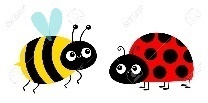 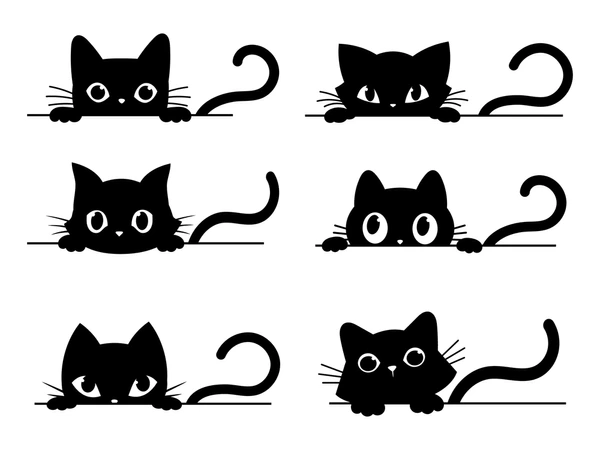 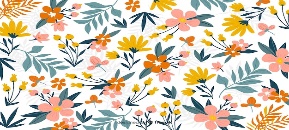 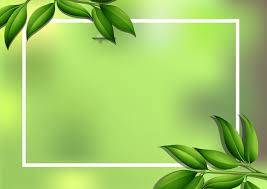 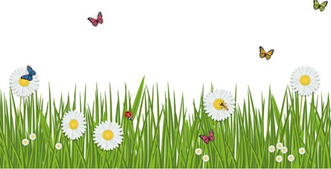 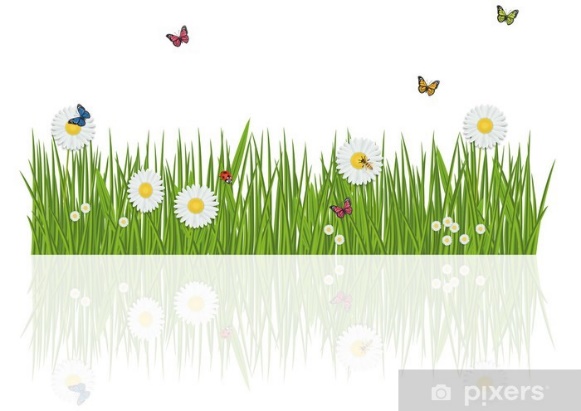 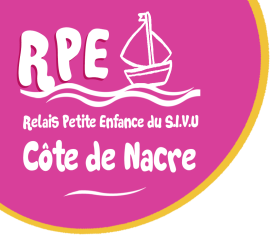 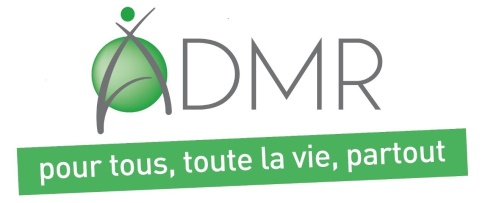 Horaires Eveil : G1 et G3 9H15/10H30   G2 et G4 10h15/11h30Blainville sur orne         Local RPE    Biéville- Beuville /Périers sur le Dan          salle multi-activités AVRIL  AVRIL Mardi 02Eveil G3- Blainville /Orne     Jeudi 04Eveil G2 Biéville-Beuville et Périers / le Dan20hsalle polyvalente Blainville / OrneRencontre pour les parents et les assistants maternels avec Agathe Abhervé, association Plume Noisette présentation et échange autour du besoin de nature chez les tout-petits, les bienfaits sur leur santé et leur développementVendredi 05G1 9h15-10h15G2 10h30-11h30Inter-Relais Baby-Gym 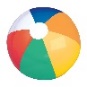 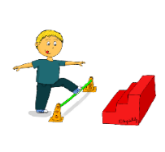                                       Gymnase de Blainville-sur-Orne (Dojo)Lundi 08Eveil G2 Blainville /Orne        Mardi 09Eveil G4 Blainville /Orne  Jeudi 119h15-11h30(accueil échelonné)Inter-communesLecture individualisée avec la bibliothèque de  Biéville-Beuville  Biéville-Beuville/Périers sur le Dan  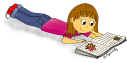 Vendredi 12Eveil G1Blainville /Orne  Mardi 16Eveil G2 Blainville /Orne        Mercredi 1710hInter-communesLecture individualisée avec la médiathèque de Blainville /Orne        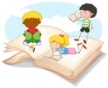 Jeudi 18Eveil  G1Biéville-Beuville et Périers / le DanVendredi 19Eveil G3- Blainville /Orne MAI  MAI Lundi 06Eveil G4 Blainville /Orne  Mardi 07rdv 9h45 sur placeInter-communesVisite babillée au FRAC (Fond Régional d’Art Contemporain)(infos dans livret)Places limitéesLundi 13G1 9h15-10h15G2 10h30-11h30Inter-Relais Baby-Gym                                       Gymnase de Blainville-sur-Orne (Dojo)Mardi 14Eveil G1Blainville /Orne  Mercredi 1510hInter-communesLecture individualisée avec la médiathèque de Blainville /Orne        Jeudi 16Eveil G2 Biéville-Beuville et Périers / le DanMardi 21Eveil G3- Blainville /OrneJeudi 23Eveil  G1Biéville-Beuville et Périers / le DanVendredi 24G1 9h15-10h15G2 10h30-11h30Inter-communes     Séances de médiation animale avec l’association 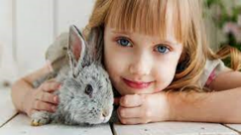                    « Au fil des pattes » 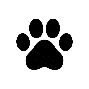 Blainville /OrneLundi 27Sortie inter relais - plage de Colleville-Montgomery    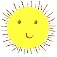 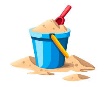 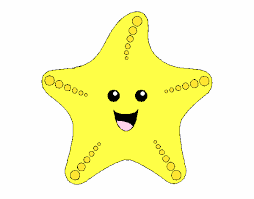 Rdv sur le parking Mardi 28                   Ludothèque                                                                                               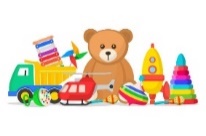                      Blainville-sur-OrneGroupe 1  ou  Groupe 2       Jeudi 30Eveil G2 Biéville-Beuville et Périers / le DanVendredi 31Eveil G4 Blainville /Orne   JUIN  JUIN Samedi 1er10h /12h30CAFE BIBERON LITTERAIRE Théâtre du Champs Exquis – Blainville sur OrneAttention:Semaine du 80 ème anniversaire du DébarquementLundi 03Eveil G1Blainville /Orne  Mardi 04Eveil G3- Blainville /OrneJeudi 06Eveil  G1Biéville-Beuville et Périers / le DanVendredi 07Eveil G2 Blainville /Orne                    Lundi 10Mardi 12Jeudi 13Vendredi 14Lundi 17Mardi 18Jeudi 20Vendredi 21Lundi 24Mardi 25Jeudi 27Vendredi 28 JUILLET JUILLETLundi 01Mardi 02Jeudi 04Vendredi 05